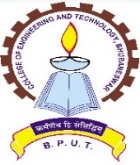 COLLEGE OF ENGINEERING& TECHNOLOGY(A Constituent & Autonomous College of Biju Patnaik University of Technology, Odisha)Techno Campus, Ghatikia, PO: Mahalaxmivihar,BHUBANESWAR -751029, ODISHA, INDIARef.No. 4114 /CET					Date: 14/12/2017ADDENDUM TO TENDER NOTICE NO. 31/Con/CET, Date: 09.12.2017The following information may be added in the Technical Specifications - Clause:5 of the original tender.Size of paper = A4 size; Cover page : 100 gsm to be stitched with 36 pages of main answer booklet. Answer booklet: 36 pages of 60 gsm. College logo to be printed on each page in the same colour of rolling. The sample cover page is attached. All other term & conditions are same as in the tender.Sd/-Principal NAAC ‘ A ’